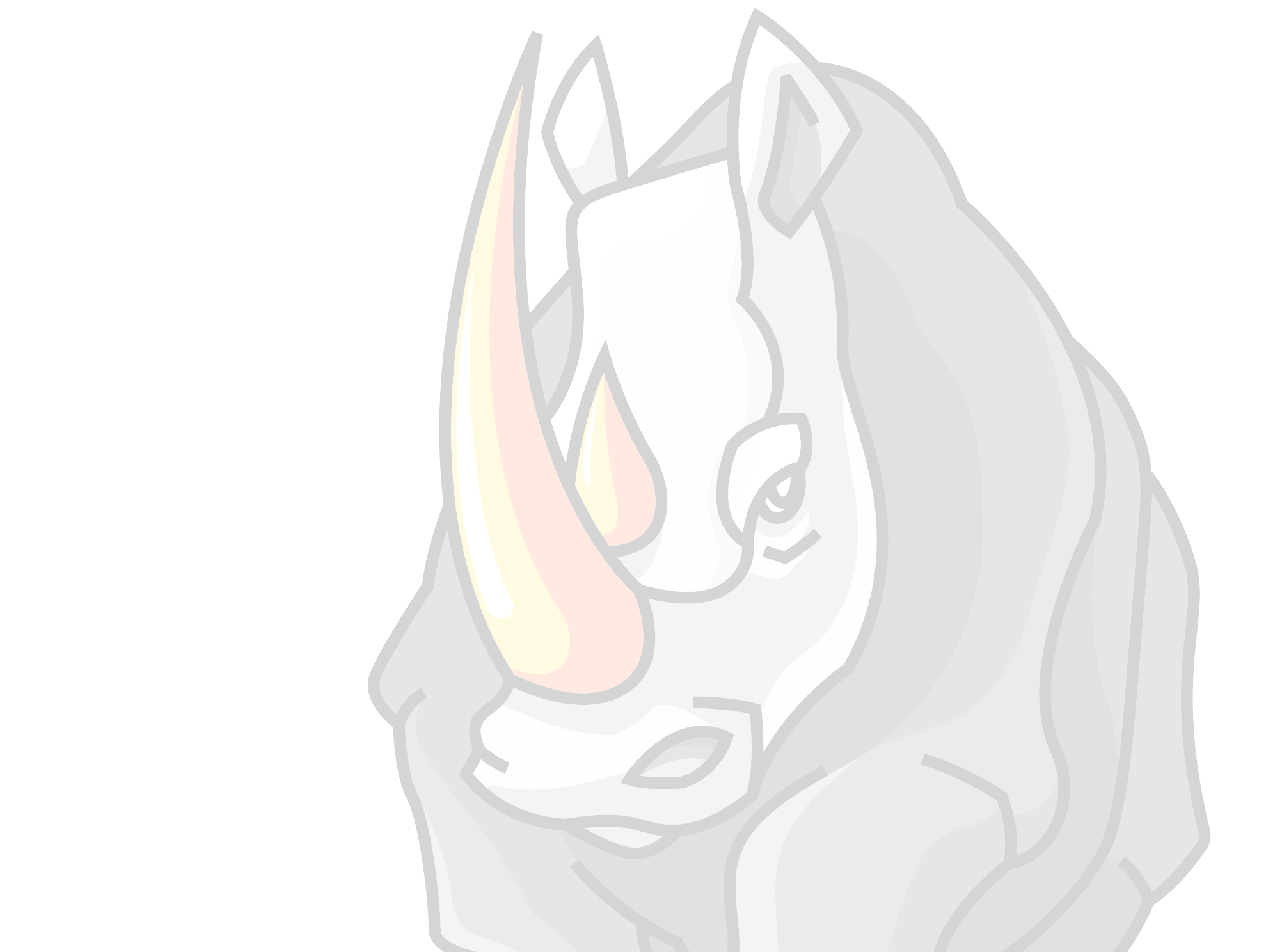 Я, (ФИО)________________________, даю согласие Обществу с ограниченной ответственностью «Тис Лоджистик»  ИНН 2543143277, КПП 771901001, ОГРН 1192536030675 (далее - Общество), на обработку моих персональных данных в связи с рассмотрением вопроса о моем приеме на работу в Общество.Я согласен (согласна) на получение, обработку и хранение в Обществе следующих моих персональных данных: фамилии, имени, отчества, возраста, пола, даты рождения, паспортных данных, места регистрации, места фактического проживания, сведений об образовании, в том числе дополнительном, номеров телефонов (мобильного, домашнего), СНИЛС, ИНН, сведений о трудовом стаже, в том числе о местах предыдущей работы.Настоящее согласие предоставляется мной на осуществление действий в отношении моих персональных данных, которые необходимы для достижения указанной выше цели, включая сбор, запись, систематизацию, накопление, хранение, уточнение (обновление, изменение), извлечение, использование, передачу (предоставление, доступ), обезличивание, блокирование, удаление, уничтожение персональных данных, а также осуществление любых иных действий, предусмотренных действующим законодательством Российской Федерации.Действие настоящего согласия: со дня подписания до дня отзыва в письменной форме.Число: «__» ______ ____ г. Подпись: _______________/______________/ФИОДата рожденияГородТелефонE-mailЖелаемая должностьОбразованиеПредыдущий опыт работыПрофессиональные навыкиЛичные качестваПрочая информация